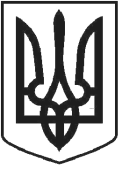 ЧОРТКІВСЬКА   МІСЬКА   РАДАВИКОНАВЧИЙ КОМІТЕТР І Ш Е Н Н Я 08 вересня 2021 року 									   № 422Про затвердження Положення про Чортківську ланку міської територіальної громади територіальної підсистеми єдиної державної системи цивільного захистуЗ метою реалізації заходів цивільного захисту, визначення складу органів управління та сил цивільного захисту, планування їх діяльності щодо ефективного захисту населення і територій у разі загрози виникнення або при виникненні надзвичайних ситуацій, порядку виконання завдань з організації взаємодії між органами управління та силами цивільного захисту, відповідно до пунктів 3 та 4 статті 10 Кодексу цивільного захисту України, Положення про єдину державну систему цивільного захисту (постанова Кабінету Міністрів України від 09.01.2014 № 11), керуючись ст. 40, 52 Закону України «Про місцеве самоврядування в Україні», виконавчий комітет міської радиВИРІШИВ:1.Затвердити Положення про Чортківську ланку міської територіальної громади територіальної підсистеми єдиної державної системи цивільного захисту згідно з додатком.2.Копію рішення направити структурним підрозділам Чортківської міської територіальної громади та підпорядкованим комунальним підприємствам забезпечити реалізацію Положення, затвердженого цим рішенням.3. Визнати такими, що втратили чинність розпорядження Чортківського міського голови від 03 листопада 2015 року № 412-од «Про затвердження Положення про Чортківську міську ланку територіальної підсистеми єдиної державної системи цивільного захисту».4. Контроль за виконанням цього рішення покласти на заступника міського голови з питань діяльності виконавчих органів відповідно до посадових обов’язків.Заступник міського голови  з питань діяльності виконавчих органів міської ради                                                                    Віктор ГУРИН	                                                                                  Додаток                                                                                  до рішення виконавчого комітету                                                                                   від 08 вересня 2021 року № 422ПОЛОЖЕННЯпро Чортківську ланку міської територіальної громади територіальної підсистеми єдиної державної системи цивільного захисту Тернопільської області.Це Положення визначає організацію, завдання, склад сил і засобів, порядок діяльності Чортківської ланки міської територіальної громади територіальної підсистеми єдиної державної системи цивільного захисту Тернопільської області (далі – ланка МТГ).У цьому Положенні термін " ланка МТГ" вживається у значенні складової частини територіальної підсистеми єдиної державної системи цивільного захисту, яка створюється у Чортківській міській територіальній громаді (далі – Чортківська МТГ) Тернопільської області і до якої входять органи управління та підпорядковані їм сили цивільного захисту, відповідні суб'єкти господарювання, які виконують завдання цивільного захисту.Метою створення та функціонування ланки МТГ є здійснення заходів щодо захисту жителів, територій, навколишнього природного середовища та майна від надзвичайних ситуацій шляхом запобігання таким ситуаціям, ліквідації їх наслідків і надання допомоги постраждалим у мирний час та в особливий період у Чортківській МТГ.Завданнями ланки МТГ є:забезпечення готовності органів управління та підпорядкованих їм сил цивільного захисту до дій, спрямованих на запобігання і реагування на надзвичайні ситуації або небезпечні події;організація та здійснення заходів щодо захисту жителів і територій Чортківської громади від надзвичайних ситуацій;планування заходів цивільного захисту;організація оповіщення жителів про загрозу та виникнення надзвичайних ситуацій, своєчасне та достовірне інформування про фактичну обстановку та вжиті заходи;проведення рятувальних та інших невідкладних робіт з ліквідації наслідків надзвичайних ситуацій, організація життєзабезпечення постраждалих жителів громади;   ліквідація наслідків надзвичайних ситуацій або небезпечних подій;проведення моніторингу і прогнозування виникнення надзвичайних ситуацій та їх розвитку, визначення ризиків їх виникнення на території громади, оцінка соціально-економічних наслідків надзвичайних ситуацій, визначення на основі прогнозних даних обсягу потреби в силах, засобах, матеріальних та фінансових ресурсах;ліквідація медико-санітарних наслідків надзвичайних ситуацій та епідемій, надання екстреної медичної допомоги постраждалим у зоні надзвичайної ситуації, здійснення заходів медичного забезпечення;навчання жителів громади щодо поведінки та дій у разі виникнення надзвичайної ситуації;організація і проведення підготовки керівного складу та фахівців органів виконавчої влади, органів місцевого самоврядування, суб'єктів господарювання, діяльність яких пов'язана з організацією і здійсненням заходів цивільного захисту;здійснення заходів щодо створення, використання, утримання та реконструкції фонду захисних споруд цивільного захисту для укриття жителів громади;створення, збереження і раціональне використання резерву матеріальних та фінансових ресурсів, необхідних для запобігання і реагування на надзвичайні ситуації;забезпечення сталого функціонування суб'єктів господарювання і територій в особливий період;здійснення заходів щодо соціального захисту постраждалих жителів громади;виконання державних цільових програм, спрямованих на запобігання надзвичайним ситуаціям, забезпечення сталого функціонування підприємств, установ та організацій, зменшення можливих матеріальних втрат;інші завдання, визначені законом.Безпосереднє керівництво діяльністю ланки МТГ здійснюється головою Чортківської міської територіальної громади.До складу ланки МТГ територіальної підсистеми входять органи управління та підпорядковані їм сили цивільного захисту, відповідні суб'єкти господарювання.Органами управління ланки МТГ територіальної підсистеми цивільного захисту є:1) на місцевому рівні – виконавчий комітет Чортківської МТГ, відповідальна особа з питань цивільного захисту, підрозділи управління ДСНС України у Тернопільській області.2) на об'єктовому рівні – керівники підприємств, установ та організацій, а також підрозділи (посадові особи) з питань цивільного захисту, які утворюються (призначаються) такими органами відповідно до законодавства.Для забезпечення управління у режимі повсякденного функціонування органами управління та силами цивільного захисту, координації їх дій, здійснення цілодобового чергування та забезпечення функціонування системи збору, оброблення, узагальнення та аналізу інформації про обстановку в громаді виникнення надзвичайних ситуацій у ланці МТГ територіальної підсистеми функціонують:1) на місцевому рівні:чергові служби Чортківської міської ради; оперативно-чергові (чергові, диспетчерські) служби територіальних органів; центральних органів виконавчої влади, підприємств, установ та організацій (в яких вони створені);2) на об'єктовому рівні – чергові (диспетчерські) служби підприємств, установ та організацій (в яких вони створені).Для забезпечення сталого управління територіальною підсистемою та її ланками і виконання функцій, передбачених на особливий період, використовується система пунктів управління.Для управління ланкою МТГ використовується телекомунікаційна мережа загального користування та внутрішньо міська система оповіщення.Для координації діяльності органу місцевого самоврядування, підприємств, установ та організацій, пов'язаної із забезпеченням техногенно-екологічної безпеки, захисту жителів громади і територій від наслідків надзвичайних ситуацій, запобігання виникненню надзвичайних ситуацій і реагування на них функціонують:на місцевому рівні – комісії з питань техногенно-екологічної безпеки та надзвичайних ситуацій Чортківської МТГ;на об'єктовому рівні – комісія з питань надзвичайних ситуацій підприємств, установ та організацій.Діяльність зазначених комісій провадиться відповідно до положень про них.Для координації робіт з ліквідації наслідків конкретної надзвичайної ситуації на місцевому та об'єктовому рівні у разі потреби утворюються спеціальні комісії з ліквідації наслідків надзвичайної ситуації. Рішення про утворення такої комісії приймає відповідно керівник ланки МТГ або суб'єкта господарювання у разі виникнення надзвичайної ситуації відповідного рівня.До утворення спеціальної комісії з ліквідації наслідків надзвичайних ситуацій або призначення керівника робіт з ліквідації наслідків надзвичайних ситуацій організацію заходів з ліквідації наслідків надзвичайних ситуацій здійснюють відповідні комісії з питань техногенно-екологічної безпеки та надзвичайних ситуацій.До складу сил цивільного захисту ланки МТГ входять:6 ДПРЗ ГУ ДСНС України у Тернопільській області;комунальні, об'єктові аварійно-рятувальні служби; об'єктові формування цивільного захисту; добровільні формування цивільного захисту.Облік сил цивільного захисту здійснює підрозділами управління ДСНС України у Тернопільській області.Залежно від масштабу та особливостей надзвичайної ситуації, що прогнозується або виникла, на території Чортківської МТГ встановлюється один із таких режимів функціонування ланки МТГ територіальної підсистеми:повсякденного функціонування; підвищеної готовності; надзвичайної ситуації; надзвичайного стану.В умовах нормальної виробничо-промислової, радіаційної, хімічної, сейсмічної, гідрогеологічної, гідрометеорологічної, техногенної та пожежної обстановки та за відсутності епідемій, епізоотій, епіфітотій ланка МТГ територіальної підсистеми функціонує в режимі повсякденного функціонування.Основними завданнями, що виконуються ланкою МТГ територіальної підсистеми у режимі повсякденного функціонування, є:забезпечення спостереження, гідрометеорологічного прогнозування та здійснення контролю за станом навколишнього природного середовища та небезпечних процесів, що можуть призвести до виникнення надзвичайних ситуацій на потенційно небезпечних об'єктах, об'єктах підвищеної небезпеки і прилеглих до них територіях, а також на територіях, на яких існує загроза виникнення геологічних та гідрогеологічних явищ і процесів;забезпечення здійснення планування заходів цивільного захисту;здійснення цілодобового чергування пожежно-рятувальних підрозділів; розроблення і виконання цільових та науково-технічних програм запобігання виникненню надзвичайних ситуацій і зменшення можливих втрат;здійснення планових заходів щодо запобігання виникненню надзвичайних ситуацій, забезпечення безпеки та захисту жителів громади і територій від таких ситуацій, а також заходів щодо підготовки до дій за призначенням органів управління та сил цивільного захисту;забезпечення готовності органів управління та сил цивільного захисту до дій за призначенням;організація підготовки фахівців цивільного захисту, підготовка керівного складу та фахівців, діяльність яких пов'язана з організацією і здійсненням заходів щодо цивільного захисту, навчання жителів діям у разі виникнення надзвичайних ситуацій;створення і поновлення матеріальних резервів для запобігання виникненню надзвичайних ситуацій, ліквідації їх наслідків;організація та проведення моніторингу надзвичайних ситуацій, визначення ризиків їх виникнення;Підставами для тимчасового введення для ланки МТГ територіальної підсистеми режиму підвищеної готовності є:на місцевому рівні – загроза виникнення надзвичайної ситуації місцевого рівня.Основними завданнями, що виконуються ланкою МТГ територіальної підсистеми у режимі підвищеної готовності, є:здійснення оповіщення органів управління та сил цивільного захисту, а також жителів громади про загрозу виникнення надзвичайної ситуації та інформування його про дії у можливій зоні надзвичайної ситуації;формування оперативних груп для виявлення причин погіршення обстановки та підготовки пропозицій щодо її нормалізації;посилення спостереження та контролю за гідрометеорологічною обстановкою, ситуацією на потенційно небезпечних об'єктах, території об'єкта підвищеної небезпеки та/або за його межами, території, на якій існує загроза виникнення геологічних та гідрогеологічних явищ і процесів, а також здійснення постійного прогнозування можливості виникнення надзвичайних ситуацій та їх масштабів;уточнення (у разі потреби) планів реагування на надзвичайні ситуації, здійснення заходів щодо запобігання їх виникненню;уточнення та здійснення заходів щодо захисту жителів громади і територій від можливих надзвичайних ситуацій;приведення у готовність наявних сил і засобів цивільного захисту, залучення у разі потреби додаткових сил і засобів;Підставами для тимчасового введення для ланки МТГ територіальної підсистеми режиму надзвичайної ситуації є: на місцевому рівні – виникнення надзвичайної ситуації, що класифікується як ситуація місцевого рівня.Рівень надзвичайної ситуації визначається відповідно до Порядку класифікації надзвичайних ситуацій за їх рівнями, затвердженого постановою Кабінету Міністрів України від 24 березня 2004 р. № 368.Основними завданнями, що виконуються ланкою МТГ територіальної підсистеми у режимі надзвичайної ситуації, є:уведення в дію планів реагування на надзвичайні ситуації;здійснення оповіщення органів управління та сил цивільного захисту, а також жителів громади про виникнення надзвичайної ситуації та інформування його про дії в умовах такої ситуації;призначення керівника робіт з ліквідації наслідків надзвичайної ситуації та утворення у разі потреби спеціальної комісії з ліквідації наслідків надзвичайної ситуації; визначення зони надзвичайної ситуації; здійснення постійного прогнозування зони можливого поширення надзвичайної ситуації та масштабів можливих наслідків; організація робіт з локалізації і ліквідації наслідків надзвичайної ситуації, залучення для цього необхідних сил і засобів; організація та здійснення заходів щодо життєзабезпечення постраждалих жителів громади;організація та здійснення (у разі потреби) евакуаційних заходів;організація і здійснення радіаційного, хімічного, біологічного, інженерного та медичного захисту жителів громади і територій від наслідків надзвичайної ситуації;здійснення безперервного контролю за розвитком надзвичайної ситуації та обстановкою на аварійних об'єктах і прилеглих до них територіях;інформування органів управління цивільного захисту та жителів громади про розвиток надзвичайної ситуації та заходи, що здійснюються.Режим підвищеної готовності та режим надзвичайної ситуації на території Чортківської МТГ вводиться: за рішенням виконавчого комітету Чортківської міської ради.У період дії надзвичайного стану у разі його введення ланка МТГ територіальної підсистеми функціонує відповідно до вимог Кодексу цивільного захисту України та з урахуванням особливостей, що визначаються згідно із Законом України "Про правовий режим надзвичайного стану" та іншими нормативно-правовими актами.З моменту оголошення рішення про мобілізацію (крім цільової) або доведення його до виконавців стосовно прихованої мобілізації чи введення воєнного стану в Україні або в окремих її місцевостях ланка МТГ територіальної підсистеми переводиться у режим функціонування в умовах особливого періоду.Переведення ланки МТГ територіальної підсистеми у режим функціонування в умовах особливого періоду здійснюється відповідно до актів Президента України, Кабінету Міністрів України, планів цивільного захисту на особливий період.В особливий період ланка МТГ територіальної підсистеми функціонує відповідно до вимог Кодексу цивільного захисту України та з урахуванням особливостей, що визначаються згідно із Законами України "Про правовий режим воєнного стану" та "Про мобілізаційну підготовку та мобілізацію", а також іншими нормативно-правовими актами.Для організації діяльності ланки МТГ територіальної підсистеми розробляється план основних заходів цивільного захисту МТГ на відповідний рік.Для здійснення заходів щодо ліквідації наслідків надзвичайних ситуацій виконавчим комітетом Чортківської міської ради та суб'єктами господарювання із чисельністю працюючого персоналу більш як 50 осіб розробляються плани реагування на надзвичайні ситуації.Функціонування ланки МТГ територіальної підсистеми в особливий період здійснюються відповідно до планів цивільного захисту на особливий період.З метою організації заходів щодо ліквідації наслідків надзвичайних ситуацій на об'єктах підвищеної небезпеки розробляються плани локалізації і ліквідації наслідків аварій на таких об'єктах.З метою організації взаємодії між органами управління та силами цивільного захисту ланки МТГ територіальної підсистеми, під час ліквідації наслідків конкретних надзвичайних ситуацій зазначеними органами та силами відпрацьовуються плани взаємодії.Організаційно-методичне керівництво плануванням діяльності ланки МТГ здійснює виконавчий комітет і районне управління Головне управління ДСНС України у Тернопільській області.З метою забезпечення здійснення заходів у ланці МТГ територіальної підсистеми щодо запобігання виникненню надзвичайних ситуацій проводяться постійний моніторинг і прогнозування таких ситуацій.Для проведення моніторингу і прогнозування надзвичайних ситуацій створюється та функціонує система моніторингу і прогнозування надзвичайних ситуацій у порядку, визначеному Кабінетом Міністрів України.Організація оповіщення про загрозу або виникнення надзвичайних ситуацій здійснюється відповідно до положення, що затверджується Кабінетом Міністрів України.Органи управління цивільного захисту здійснюють збір, аналіз, оброблення, зберігання та передачу інформації з питань цивільного захисту та зобов'язані надавати жителям громади через засоби масової інформації оперативну та достовірну інформацію про загрозу виникнення та/або виникнення надзвичайних ситуацій з визначенням меж їх поширення і наслідків, а також про способи та методи захисту від них.Оприлюднення інформації про наслідки надзвичайних ситуацій здійснюється відповідно до законодавства про інформацію.Інформування з питань цивільного захисту здійснюється за формами та у строки, встановлені ДСНС України.Керівництво проведенням аварійно-рятувальних та інших невідкладних робіт в ланці МТГ територіальної підсистеми під час ліквідації наслідків надзвичайної ситуації та управління силами цивільного захисту, що залучаються до таких робіт, здійснює керівник робіт з ліквідації наслідків надзвичайної ситуації, який діє відповідно до статті 75 Кодексу цивільного захисту України.Залежно від рівня надзвичайної ситуації керівником робіт з ліквідації наслідків надзвичайної ситуації призначається:1) Чортківською міською радою у разі виникнення надзвичайної ситуації місцевого рівня –головою Чортківської міської ради;керівником суб'єкта господарювання у разі виникнення надзвичайної ситуації відповідного об'єктового рівня – керівник або один із керівників суб'єкта господарювання відповідно до затвердженого розподілу обов'язків.35. Для безпосередньої організації і координації аварійно-рятувальних та інших невідкладних робіт з ліквідації наслідків надзвичайної ситуації утворюється штаб з ліквідації її наслідків, який є робочим органом керівника робіт з ліквідації наслідків надзвичайної ситуації.Рішення про утворення та ліквідацію такого штабу, його склад приймає керівник робіт з ліквідації наслідків надзвичайної ситуації.36. Основну частину робіт, пов'язаних з реагуванням на надзвичайну ситуацію або усуненням загрози її виникнення, виконують сили цивільного захисту підприємства, установи чи організації, де виникла така ситуація, з наданням їм необхідної допомоги силами цивільного захисту адміністративно-територіальної одиниці, на території якої розташоване таке підприємство, установа чи організація, а також відповідними підрозділами Державної служби України з питань надзвичайних ситуацій, Міністерства оборони України, Міністерства внутрішніх справ України, Міністерства охорони здоров'я України тощо.До виконання зазначених робіт насамперед залучаються сили цивільного захисту центрального органу виконавчої влади, до сфери управління якого належить об'єкт, на якому сталася аварія, що призвела до виникнення надзвичайної ситуації, сили цивільного захисту ланки територіальної підсистеми чи територіальної підсистеми.Залучення сил цивільного захисту до ліквідації наслідків надзвичайних ситуацій здійснюється органами управління, яким підпорядковані такі сили, відповідно до планів реагування на надзвичайні ситуації.разі потреби до ліквідації наслідків надзвичайних ситуацій за рішенням керівника робіт із ліквідації наслідків надзвичайної ситуації залучаються додаткові сили цивільного захисту.Авіаційний пошук і рятування людей здійснюються суб'єктами забезпечення цивільного захисту відповідно до компетенції. Організація проведення авіаційного пошуку рятування здійснюється ГУ ДСНС України у Тернопільській області. Авіаційний пошук і рятування людей організовуються і проводяться відповідно до постанови Кабінету Міністрів України від 14.11.2012 № 1037 "Про заходи щодо вдосконалення організації та проведення авіаційних робіт з пошуку і рятування" та наказу МВС України від 16.03.2015 № 279 "Про затвердження Правил авіаційного пошуку і рятування в Україні", зареєстрованого в Міністерстві юстиції України 01 квітня 2015 року за № 364/26809.Залучення сил цивільного захисту до проведення заходів цивільного захисту в особливий період здійснюється згідно з планами цивільного захисту на особливий період.Аварійно-рятувальні та інші невідкладні роботи проводяться відповідно до порядку, що визначається інструкціями, правилами, статутами, іншими нормативно-правовими актами та нормативними документами щодо дій у надзвичайних ситуаціях.До робіт з ліквідації наслідків надзвичайних ситуацій, які виконуються в ланці МТГ територіальної підсистеми, можуть залучатися Збройні Сили України, інші військові формування та правоохоронні органи спеціального призначення відповідно до Конституції і законів України.До робіт із запобігання виникненню надзвичайних ситуацій та ліквідації їх наслідків можуть залучатися на добровільних або договірних засадах громадські об'єднання за наявності в учасників, які залучаються до таких робіт, відповідного рівня підготовки у порядку, визначеному керівництвом такого об'єднання або керівником робіт з ліквідації наслідків надзвичайної ситуації.Сили цивільного захисту, крім добровільних формувань цивільного захисту, укомплектовуються та забезпечуються органами управління цивільного захисту, що їх утворили, з урахуванням необхідності проведення робіт, пов’язаних з реагуванням на надзвичайну ситуацію або запобіганням її виникненню в автономному режимі протягом не менше трьох діб.У ланці МТГ територіальної підсистеми з метою своєчасного запобігання і ефективного реагування на надзвичайні ситуації організовується взаємодія з питань:визначення органів управління, які безпосередньо залучаються до ліквідації наслідків надзвичайних ситуацій, склад і кількість сил (засобів) реагування на них;погодження порядку здійснення спільних дій сил цивільного захисту під час ліквідації наслідків надзвичайних ситуацій з визначенням основних завдань, місця, часу і способів їх виконання;організації управління спільними діями органів управління та сил цивільного захисту під час виконання завдань за призначенням;усебічного забезпечення спільних заходів, що здійснюватимуться органами управління та підпорядкованими їм силами цивільного захисту, у тому числі взаємного надання допомоги транспортними, інженерними, матеріальними, технічними та іншими засобами.Залежно від обставин, масштабу, характеру та можливого розвитку надзвичайної ситуації взаємодія організовується на місцевому та об'єктовому рівні – між виконавчими органами міської ради, їх силами цивільного захисту, а також суб’єктами господарювання.З метою запобігання виникненню надзвичайних ситуацій, мінімізації їх можливих наслідків, організації узгодженого реагування сил цивільного захисту на небезпечні події та надзвичайні ситуації між оперативно-черговими (черговими, диспетчерськими) службами місцевого самоврядування, підприємств, установ та організацій і оперативно-черговими службами Департаменту цивільного захисту та Головного управління ДСНС України у Тернопільській області організується обмін інформацією про загрозу або виникнення небезпечної події, надзвичайної ситуації та хід ліквідації її наслідків у сфері відповідальності відповідної чергової служби.Взаємодія під час здійснення заходів щодо запобігання виникненню надзвичайних ситуацій та під час ліквідації їх наслідків організовується через спеціально призначені оперативні групи або представників органів місцевого самоврядування, які залучаються до здійснення таких заходів.Повноваження зазначених оперативних груп або представників визначаються органами місцевого самоврядування.Забезпечення фінансування ланки МТГ територіальної підсистеми здійснюється за рахунок коштів місцевого бюджету, коштів суб'єктів господарювання, інших не заборонених законодавством джерел.Керуюча справами виконавчого комітету	 міської ради			    Ольга ЧЕРЕДНІКОВА 